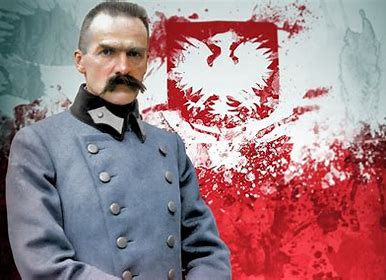 KONKURS!DLA KLAS 4-8 ORAZ DLA LICEUM I SZKOŁY BRANŻOWEJZapraszamy wszystkich uczniów do wzięcia udziału  w konkursie plastycznym  „ Piłsudski, jako wódz, ojciec i mąż stanu”.Cele konkursu:- wzmocnienie uczuć patriotycznych uczniów;- doskonalenie umiejętności plastycznych- możliwość pokazania swojego talentu plastycznego;Format pracy: kartka A3Technika : ołówekTermin odsyłania prac: 16.11.2020r.Kryteria oceny: pomysłowość w ujęciu tematu, zgodność z tematyką, walory artystyczne i estetyczne; Wszystkie prace powinny być podpisane: imię i nazwisko, klasaSwoje prace można wysyłać na adres mailowy :edit2126@gmail.com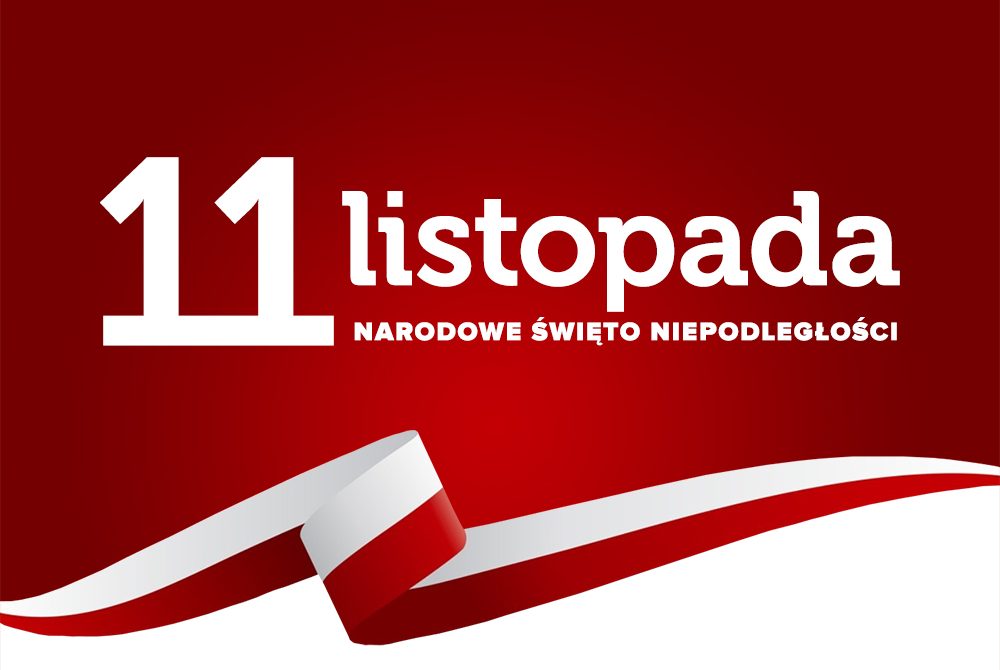 KONKURS DLA KLAS 1-3Zapraszamy wszystkich uczniów klas 1-3 do wzięcia udziału w konkursie plastycznym „ Niepodległość oczami dziecka”.Cele konkursu;- Popularyzacja wiedzy o symbolach narodowych; - wzmocnienie uczuć patriotycznych uczniów; - doskonalenie umiejętności plastycznych; - Budzenie tożsamości narodowej; Format pracy : kartka A3Technika: farbyTermin odsyłania prac: 16.11.2020r.Kryteria oceny: pomysłowość w ujęciu tematu, zgodność z tematyką, walory artystyczne i estetyczneWszystkie prace powinny być podpisane : imię i nazwisko oraz klasaPrace proszą przesyłać na adres mailowy:edit2126@gmail.com